Wir werden Besserwisser –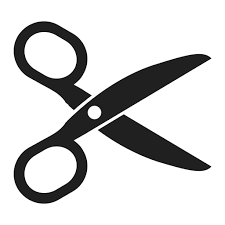 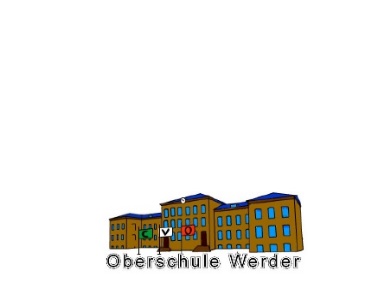 Schöner lernen mit MedienSehnsucht nach neuen Kontakten in den Sommerferien? Für? 	jede Schülerin/ jeder Schüler der Klassenstufen 7 bis 9
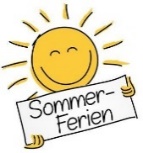 Wann?		05.07. bis 09.07.2021 ; 9 bis 13 Uhr Wo?		im Schülerclub in der SchuleWas?	Wir wollen mit verschiedenen Medien (Handy, Tablet, Laptop, Büchern) herausfinden, wie du am besten Lernen und sogar Spaß dabei haben kannst. Du sollst dabei aktiv werden und mit Freude in einer kleinen Gruppe Videos für unsere Homepage herstellen. Wie?	 Melde Dich bitte mit der Einverständniserklärung bis 17.06.2021 bei uns an!in der Schule: auf dem Schulhof oder im Schülerclubper Email: lara.wutzke@lk.brandenburg.deper WhatsApp: 017657661533 (Frau Freiwald)per Instagram: sozi.freiwald und lara.cvo.wrdKosten? 	5,00 € inklusive Getränke, Snacks und Mittagessen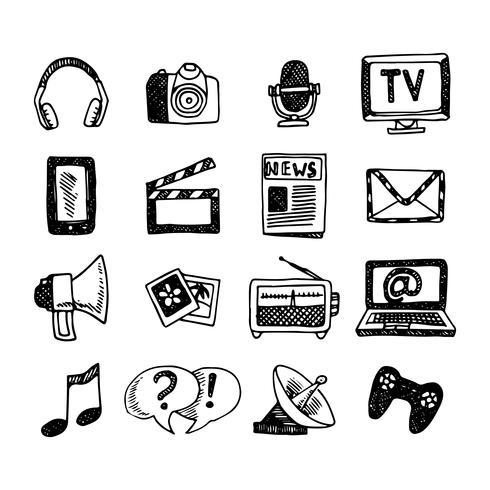 Wir freuen uns auf Dich!  	Frau Freiwald			        	Lara Sofie WutzkeSchulsozialarbeiterin			pädagogische UnterrichtshilfeEinverständniserklärung Ferien-Lern-Wochevom 05.07. bis 09.07.2021Ich bin damit einverstanden, dass mein Kind _________________________aus der Klasse ______ an der Ferien-Lern-Woche teilnimmt.Mein Kind darf in Lernvideos zu sehen und zu hören sein.Mein Kind in Lernvideos nur zu hören sein.Mein Kind darf in Lernvideos weder zu hören noch zu sehen sein.Telefonnummer(n) für den Notfall:__________________________________________________________________________________________________________________________Allergien, Besonderheiten: ___________________________________________________________________________________________________________________________________________________                _____________________________Ort, Datum				      Unterschrift Sorgeberechtigte/r